.Begin dance on Lyrics 16 beats in[1-8] FWD, ROCK, SIDE, ROCK, COASTER STEP, STEP, LOCK, STEP, FWD, PADDLE ¼, CROSS[9-16] ¼, ½, ¼ SIDE, ROCK, CROSS, SIDE, TOG, BACK, COASTER STEP[17-24] WALK, WALK, STEP, PIVOT ½, STEP, WALK, WALK, STEP, PADDLE ¼, CROSS[25-32] SIDE, TOG, FWD, FWD MAMBO, BACK, LOCK, BACK, COASTER STEP[32] Beats Repeat dance in new directionTag at the end of wall 2 (facing 12:00) add two slow ½ pivots as follows:Step R fwd (1), pivot ½ L (2), step R fwd (3), pivot ½ L (4)EnjoyCold Hard Truth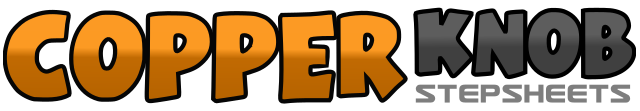 .......Compte:32Mur:2Niveau:Easy Intermediate.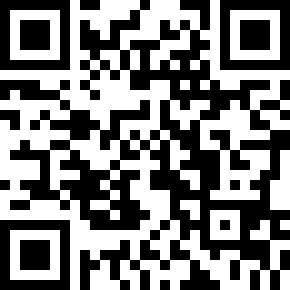 Chorégraphe:Tim Gauci (AUS) - March 2021Tim Gauci (AUS) - March 2021Tim Gauci (AUS) - March 2021Tim Gauci (AUS) - March 2021Tim Gauci (AUS) - March 2021.Musique:Undivided - Tim McGraw & Tyler Hubbard : (iTunes Single)Undivided - Tim McGraw & Tyler Hubbard : (iTunes Single)Undivided - Tim McGraw & Tyler Hubbard : (iTunes Single)Undivided - Tim McGraw & Tyler Hubbard : (iTunes Single)Undivided - Tim McGraw & Tyler Hubbard : (iTunes Single)........1&2&3&4Step R fwd, rock weight back onto L (&), step R to R side, rock weight onto L side (&), step R back, step L tog (&), step R fwd 12:005&67&8Step L fwd, lock R behind L (&), step L fwd, step R fwd, paddle ¼ to L (&), step R over L 9:00123&4Making ¼ turn R step L back, making ½ turn R step R fwd, making ¼ turn R step L to L, rock weight onto R (&), step L over R 9:005&67&8Step R to R, step L tog (&), step R back, step L back, step R tog (&), step L fwd 9:00123&4Walk fwd R, L, step R fwd, pivot ½ L (&), step R fwd (optional claps on walks) 3:00567&8Walk fwd L,R, step L fwd, paddle ¼ R (&), step L over R 6:001&23&4Step R to R, step L tog (&), step R fwd, step L fwd, rock weight back onto R (&), step L back 6:005&67&8Step R back, lock L over R (&), step R back, step L back, step R tog (&), step L fwd 6:00